Cherokee Scout ReservationCracker Barrel Options for UnitsInterested in hosting a special cracker barrel in your campsite for your unit one night during summer camp? Cracker barrels will be delivered to the campsite. Cracker barrel opportunities are available Monday, Tuesday, Wednesday, and Friday evenings. Cracker barrels will be delivered to the campsite at approximately 9:15 pm (alternative times can be arranged)._____Option 1: Bomb Blast popsicles for 		 at $2.00 each._____Option 2: Blue Bunny Ice Cream Sandwich Chips Galore for 		 at $3.00 each._____Option 3: Ice Cream Floats for 		 at $4.00 each. _____Option 4: Ben & Jerry’s Cherry Garcia Ice Cream Cup (4 oz) for 		 at $3.50 each. _____Option 4: Ben & Jerry’s Cookie Dough Ice Cream Cup (4 oz) for 		 at $3.50 each. Total amount due:				Unit:					 Week:				 Campsite:			Select night of cracker barrel: 	Monday 	  Tuesday  	Wednesday 		FridayPoint of contact: 											Email:						 Phone:						Payment Options: Cash, Check, Credit Card		Pay in person at the Headquarters BuildingItemDescriptionUnit CostImageOption 1: Jolly Rancher Bomb PopThe three most popular Scout-inspired flavors of Strawberry, Blue Raspberry and Watermelon come together in Candy Clash to deliver an unbeatable cool experience on a popsicle stick. $2.00 ea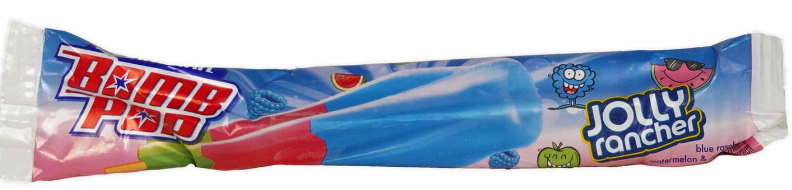 Option 2: Blue Bunny Ice Cream Sandwich Chips GaloreBlue Bunny Chips Galore!® cookie sandwich piles on the chocolate chips, with creamy vanilla flavored frozen dairy dessert layered between two chocolate chip cookies and rolled in mini chocolate chips. 4.5 oz$3.00 ea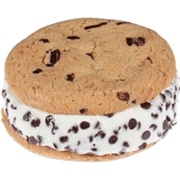 Option 3: Ice Cream FloatCola poured over vanilla soft serve ice cream makes a refreshing chilled beverage to help you cool down at the end of the day. Floats come in a 12oz plastic commemorative cup.  $4.00 ea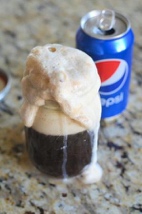 Option 4: Ben & Jerry’s Cherry Garcia Ice Cream CupBen & Jerry’s cherry flavored ice cream. 4 oz.$3.50 ea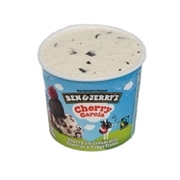 Option 5: Ben & Jerry’s Chocolate Chip Cookie Dough Ice Cream CupBen & Jerry’s chocolate chip cookie dough flavored ice cream. 4 oz.$3.50 ea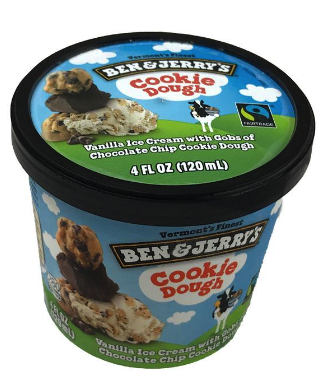 